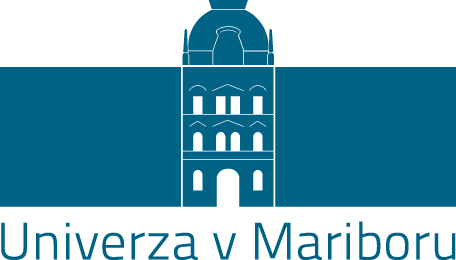 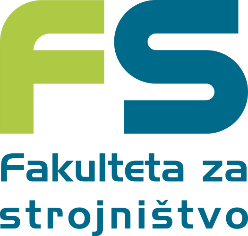 PROJEKTNO DELOIzjava o prijavi na projektPodpisani-a_______________________________________________________________, študent-ka 1. stopnje UN   /   1. stopnje VS   /   2. stopnje MAG  /    študijskega programa STROJNIŠTVO, vpisna številka _________________, se prijavljam na naslednje razpisano PROJEKTNO DELO:____________________________________________________________________________________________________________________________________________________________________Projekt bom opravljal-a pod mentorstvom: _______________________________________________Datum:                                                                                                                                                          Podpis študenta-ke:___________________________                                                             Podpis mentorja-ev Projektnega dela:_______________________ 			                                                                                                                                                                                   __________________________________________________